TANTÁRGYI ADATLAPTantárgyleírásAlapadatokTantárgy neve (magyarul, angolul)  ● Azonosító (tantárgykód)BMEEPAGQ712A tantárgy jellegeKurzustípusok és óraszámokTanulmányi teljesítményértékelés (minőségi értékelés) típusaKreditszám 4TantárgyfelelősökTantárgyat gondozó oktatási szervezeti egységA tantárgy weblapja A tantárgy oktatásának nyelve A tantárgy tantervi szerepe, ajánlott féléveKözvetlen előkövetelmények Erős előkövetelmény:Gyenge előkövetelmény:Párhuzamos előkövetelmény:Kizáró feltétel (nem vehető fel a tantárgy, ha korábban teljesítette az alábbi tantárgyak vagy tantárgycsoportok bármelyikét):A tantárgyleírás érvényességeJóváhagyta az Építészmérnöki Kar Kari Tanácsa, érvényesség kezdete Célkitűzések és tanulási eredmények Célkitűzések Tanulási eredmények A tantárgy sikeres teljesítésével elsajátítható kompetenciákTudásKépességAttitűdÖnállóság és felelősségOktatási módszertan Tanulástámogató anyagokSzakirodalomJegyzetek Letölthető anyagok A tantárgy tematikájaAz előadás tematikájaTér és idő: filozófiai, fizikai és művészeti vonatkozások.Síkbeli és térbeli mozgatással létrehozható görbék és felületek.Deformációk, mint formaalakítási eszközök.Görbék és felületek evolúciója: növekedés, zsugorodás I-II.Optimalizálás.Minimálfelületek. Felületoptimalizálás.Kinetikus építészet. Hajtogatás és origami.Természeti és ember alkotta formák. Fraktál geometria és fraktál dimenzió. Sejtautomaták.Történeti és kortárs építészeti példák.Társművészeti (képzőművészet, zenetudomány) vonatkozások.A gyakorlat tematikájaRhino Grasshopper alapok.Transzformációk.Felületevolúció.Optimalizálás evolúciós algoritmussal.Minimálfelület létrehozása digitálisan és fizikai modellben.Tanulmány konzultáció és bemutatása.TantárgyKövetelmények A Tanulmányi teljesítmény ellenőrzése ÉS értékeléseÁltalános szabályok Teljesítményértékelési módszerekTeljesítményértékelések részaránya a minősítésbenÉrdemjegy megállapítás Javítás és pótlás A tantárgy elvégzéséhez szükséges tanulmányi munka Jóváhagyás és érvényességJóváhagyta az Építészmérnöki Kar Kari Tanácsa, az érvényesség kezdete 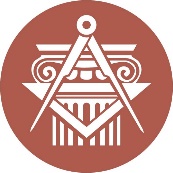 BUDAPESTI MŰSZAKI ÉS GAZDASÁGTUDOMÁNYI EGYETEMÉPÍTÉSZMÉRNÖKI KARKurzustípusheti óraszámjellegelőadás (elmélet)2gyakorlat0kapcsoltlaboratóriumi gyakorlat2neve:beosztása:elérhetősége:tevékenységóra / félévrészvétel a kontakt tanórákon12×4=48felkészülés a teljesítményértékelésekre18Tanulmány elkészítése40Felkészülés a prezentációra14vizsgafelkészülés0összesen:∑ 120